Ханты-Мансийский автономный округ - Югра(Тюменская область)АДМИНИСТРАЦИЯ Нижневартовского районаУПРАВЛЕНИЕ ОБРАЗОВАНИЯ И МОЛОДЕЖНОЙ ПОЛИТИКИМУНИЦИПАЛЬНОЕ БЮДЖЕТНОЕДОШКОЛЬНОЕ ОБРАЗОВАТЕЛЬНОЕ УЧРЕЖДЕНИЕ«ВАХОВСКИЙ ДЕТСКИЙ САД  «ЛЕСНАЯ СКАЗКА» ПРИКАЗул. Таёжная , 18, с.п. Ваховск,  Нижневартовский район, Ханты-Мансийский автономный округ – Югра(Тюменская область), 628656Тел./факс: (3466) 28-80-97,  dsvah1988@mail.ru 20.02.2019                                                                                                    №4О приемеНа основании заявления родителей (законных представителей),Приказываю:Принять в МБДОУ «Ваховский детский сад «Лесная сказка» в феврале 2019 года:Контроль за выполнением приказа оставить за собой.Заведующий                                                            В.К.Бусыгина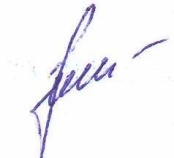 №Ф.И.О. ребенкаДата рожденияДата прибытияГруппа1.Каменских Анна Ивановна 13.06.201720.02.2019№2 от 2 до 3 лет 